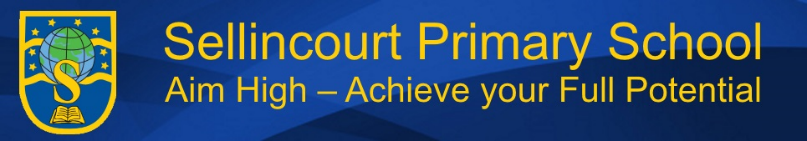              Person Specification             Post Title: Assistant Head and Inclusion Leader of the Early YearsEssentialDesirableQualificationsEducated to degree levelQualified teacher status either in the UK or if not in own country combined with a desire to achieve English QTSPostgraduate National Award for SEND Co-ordination (NASENCO) or willingness to complete it within 3 years appointmentExperience of leading Inclusion Experience of leading Early YearsExperienceExperience of middle or senior leadership Will have had experience of teaching in a multicultural inner-city environmentInvolvement in self-evaluation and development planningExperience of conducting training/leading INSETProfessional Knowledge and UnderstandingOutstanding pastoral care and safeguarding of childrenMust understand the expectations in the Ofsted Framework regarding effective learning and teachingMust understand the expectations of the Early Years Framework and related curriculum updates and changesSound knowledge of SEND Code of PracticeAbility to plan and evaluate interventionsData analysis skills and the ability to use data to inform provision planningEffective communication and interpersonal skillsAbility to build effective working relationshipsAbility to influence and negotiateGood record—keeping skillsUnderstanding of the ethos of a Church school and how this impacts on the quality of educationPersonal QualitiesPersonal QualitiesPersonal QualitiesCommitment to getting the best outcomes for pupils and promoting the ethos and values of the schoolCommitment to equal opportunities and securing good outcomes for pupils with SEND or a disabilityAbility to work under pressure and prioritise effectively Ability to be self-motivated and riven for continual improvementAbility to work as part of a teamAbility to impose calmGood listener, positive outlookUnderstanding of and commitment to the school policies, in particular:Safeguarding / Keeping Children Safe in Education (KCSiE)Participation and implementation of the School Behaviour PolicyAwareness of Health and Safety implementation in the work placeImplementation of the school Equal Opportunities Policy